Einstein-Gymnasium Potsdam      	                        Abgabe beim Klassenlehrer am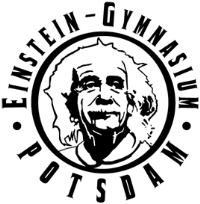 Hegelallee 3014467 Potsdam					Vereinbarungzur Anfertigung einer Arbeit in Klasse 9 nach § 13 der Sekundarstufe I-Verordnung zwischen  __________________________________________   (Schülerin/Schüler)   Klasse:  ___________und ________________________________________ (Fachlehrkraft)  im Fach:  _____________________Die Ausarbeitung soll erfolgen als:	Facharbeit		Portfolio (Leistungsmappe)		Projekt           (Zutreffendes ankreuzen)Es gelten folgende verbindliche Festlegungen:Thema der Arbeit (Empfehlung: Formulierung als zu diskutierende Frage)______________________________________________________________________________________________________________________________________________________________________________Termin der Abgabe: 				Zum Termin für das erste Beratungsgespräch (bis spätestens Oktober) trägt die Schülerin/der Schüler erste Ideen bzgl. der Gliederung bzw. Umsetzung des Themas vor. Die Lehrkraft gibt dazu eine Rückmeldung.Bis spätestens Dezember erfolgt ein weiteres Beratungsgespräch (Inhalt gemäß vorheriger Vereinbarung).Die Lehrkraft bietet einen Termin zur Rückgabe und Auswertung der Arbeit an. Dabei werden Konsequenzen für die Präsentation deutlich. Es werden Hinweise zur Gestaltung der Präsentation gegeben.Zwischen der Rückgabe und Auswertung der Arbeit und dem Präsentationstermin liegen mindestens drei Wochen.__________________________________________________________________________________________________________________________________________________________________________Die Arbeit ist selbständig anzufertigen. Alle Hilfsmittel sind beizufügen. Direkte und indirekte Zitate sind mit Quelleangaben nachzuweisen. Bezüglich der Facharbeit sind die Informationen zur Lehrer–Schüler–Vereinbarung mit Auszügen aus der Sekundarstufe I –Verordnung auf der Homepage (Unterricht/Facharbeit Klasse 9) verbindlich nachzulesen.Potsdam, den __________________________________________________		_______________________ 		_____________________Unterschrift der Fachlehrkraft  		Unterschrift der Schülerin/des Schülers	Unterschrift der Eltern